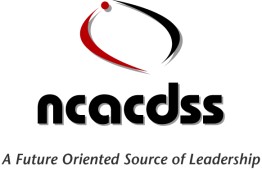                                                     HybridAdvocacy & Issues Management CommitteeCommittee Leads:  Geoff Marett (Craven County), Christine Dowdell (Johnston County) & Amanda McGee (Cherokee County), & Matthew Hillman (Lincoln County) June 12, 2024                     8:30AM – 9:30AMAGENDA WELCOME								Committee Leads	April Meeting Minutes							Committee LeadsSB 625 									Committee LeadsBill Tracker 								Committee LeadsBudget Update 							Committee LeadsChild Welfare Reform Plan						Committee Leads- ADJOURN	Join Zoom Meeting
https://urldefense.com/v3/__https://us06web.zoom.us/j/81195152445?pwd=wu9q6eyCRCOe9SazcMLRPSmUO0O0cc.1__;!!KCNM01DQXq6MvTg!HmDGkrc-kiir29XO0pKBSm3IRSdo0tLDo_TgZXcqXoXmdP7A-9x6N7Bftvr-RYzf5PsXMaf2aTvQi9qJ5w-T_FKp3bM6B6Wueg$

Meeting ID: 811 9515 2445
Passcode: 361256
Dial-in Number: 646 931 3860
